ПРАКТИЧНА РОБОТА 11ТЕМА: СКЛАДАННЯ БІЗНЕС-ПЛАНУ ВЛАСНОГО ПІДПРИЄМСТВАЗавдання:Скласти бізнес-план власного підприємства за планом, що поданий нижче. Підготувати презентацію підготовлених бізнес-планів. ПЛАН:1. МЕМОРАНДУМ КОНФІДЕНЦІЙНОСТІІнформація, викладена в бізнес-плані, є конфіденційною, тому у випадку відмови інвестора від вкладання коштів у проект, бізнес-план повинен бути повернений автору.Забороняється без згоди автора:проводити копіювання проекту чи окремих його частин;передавати його для ознайомлення третім особам;розголошувати викладену в бізнес-плані інформацію третім особам.2. РЕЗЮМЕ ПРОЕКТУХарківщина – одна з найбагатших областей України на трудові ресурси та кваліфіковані кадри. Це дало можливість розвитку тут значної кількості галузей промисловості, у тому числі і швейної. Проте, на жаль, остання характеризується випуском масової продукції, в той час як на сьогоднішній день все більше людей (а особливо жінок) хочуть виглядати ексклюзивно. До того ж існує гостра конкуренція з дешевим одягом зі Східної Азії та Європи. Проте дана продукція не характеризується високою якістю.Ідея даного проекту полягає у пошитті жіночих блузок для населення Харківської та сусідніх областей, з урахуванням актуальних дизайнерських розробок як для масового, так і для індивідуального замовлення за невисокою ціною, та наданні послуг з ремонту одягу. Особливістю технологічного процесу є застосування сучасних технологій та високопродуктивного обладнання, що забезпечить високі споживчі якості продукції, її конкурентоспроможність на внутрішньому та зовнішньому ринках.Компактність виробництва, новий сучасний вид продукції на основі дизайнерських розробок, індивідуальний підхід до кожного клієнта, застосування ефективних методів організації виробництва визначають оригінальність проекту.Даний бізнес-план полягає в обґрунтуванні ефективності організації випуску жіночих блузок товариством з обмеженою відповідальністю «Näherin» (далі ТзОВ «Näherin») з метою залучення інвестиційних ресурсів, необхідних для закупівлі технологічного обладнання і створення нових робочих місць. Інвестором виступить німецька фірма «Pfaff».Передбачається, що технологічний процес виробництва на ТзОВ «Näherin» буде організований на основі прогресивної технології фірми «Pfaff» (Німеччина), яка не має аналогів на регіональному ринку.Матеріальна база виробництва забезпечується вітчизняними ткацькими фабриками, а також мережею магазинів з продажу тканин (Гранд-Текстиль) у відповідності з єдиним технологічним задумом, що підвищує надійність готової продукції.Персонал фірми складається з кваліфікованих спеціалістів і знаходиться в стадії комплектації. Загальна чисельність працівників планується в складі 23 особи.Конкурентоздатність продукції ТзОВ «Näherin» забезпечується низькими внутрішньовиробничими витратами, а також ексклюзивною якістю продукції.Суть проекту полягає в пошитті жіночих блузок для населення Харківської та сусідніх областей на базі сучасного швейного устаткування та з урахуванням актуальних ексклюзивних дизайнерських ідей, які забезпечать високі споживчі якості продукції та її конкурентоспроможність на ринку.3. ЗАГАЛЬНА ХАРАКТЕРИСТИКА ПІДПРИЄМСТВА-ЗАЯВНИКАТовариство з обмеженою відповідальністю «Näherin» створене в 2011 році. Юридична адреса підприємства: 61037, м. Харків, вул. Плеханівська, 18. Ідентифікаційний код 04071979. Співзасновниками Товариства є:Олійник Володимир Євгенійович, паспорт МН № 240670, виданий Валківським РВ УМВС України в Харківській області 25 грудня 1997 року, який мешкає за адресою: м. Харків, вул. Цезаря Кюі, 25.Ріб Андрій Андрійович, паспорт МН № 737908, виданий Комінтернівським РВ ХМУ УМВС України в Харківській області 27 січня 2005 року, який мешкає за адресою: м. Харків, вул. Соїча, 1, к. 223.Яновський Олександр Вікторович, паспорт МК № 717721, виданий Валківським РВ УМВС України в Харківській області 29 грудня 1997 року, який мешкає за адресою: м. Харків, вул. Соїча, 1, к. 224.Контактна особа: Ріб Андрій Андрійович, тел. (моб.) +38(097)3977452.За рахунок внесків засновників сформований статутний фонд в розмірі 75 (сімдесят п'ять тисяч) гривень 00 копійок. Для ведення ефективної господарської діяльності планується створити 23 нових робочих місця, що на сьогоднішній день є позитивним фактором в умовах складної економічної ситуації, що склалася в цьому регіоні.Статутом ТзОВ «Näherin» передбачені такі основні види діяльності підприємства: пошив жіночого одягу (блузок) різних видів на базі сучасного швейного устаткування.Структура управління в ТзОВ «Näherin» цехова. Для організації та здійснення ефективної діяльності підприємства сформований наступний кадровий склад управління:Таблиця 1. Кадровий склад управлінняПерспективи розвитку підприємства полягають у збільшенні асортименту та якості продукції на основі впровадження більш сучасних засобів виробництва та забезпечення населення ексклюзивним одягом.Пошиття одягу не являється новим видом виробництва на регіональному ринку. Проте, даний вид продукції добре зарекомендував себе і користується попитом серед місцевого населення. Така популярність цього виду продукції обумовлена високими її показниками якості та ексклюзивним виглядом.Внесок ТзОВ «Näherin» у розвиток регіону є перш за все надання продукції легкої промисловості високої якості для населення як нашого, так і сусідніх регіонів. По-друге, своєчасне внесення платежів в бюджет та спонсорська діяльність та допомога соціально незахищеним верствам населення району за рахунок прибутку.Таблиця 2. Робочий розклад, що плануєтьсяОтже, на ТзОВ «Näherin» планується організувати процес виробництва в дві зміни. Тривалість кожної зміни вісім годин. Це дасть можливість досягти більшого рівня ефективності виробництва, нарощуючи його обсяги.Так, на першому етапі розрахована виробнича потужність швейного цеху передбачається на рівні 1 200 одиниць одягу на місяць. За рахунок використання високоефективного обладнання можливе досягнення підприємством високої виробничої потужності.Для забезпечення нормального функціонування ТзОВ «Näherin» створена належна інфраструктура (табл. 3).Таблиця 3. Інфраструктура об'єктуОсновними елементами інфраструктури підприємства є: автомобільні дороги, залізниця та метрополітен, які забезпечують зв'язок з постачальниками сировини і комплектуючих матеріалів та користувачами продукції; інженерні мережі, завдяки яким налагоджене безперебійне тепло-, енерго- та водопостачання. На початковому етапі організації виробництва ТзОВ «Näherin» має ефективний канал збуту, який представлений населенням Харківської та сусідніх областей.4. ОПИС ІНВЕСТИЦІЙНОГО ПРОЕКТУСтворюване підприємство ТзОВ «Näherin» для ефективної організації виробничого процесу потребує залучення інвестиційних ресурсів в розмірі 200 000 гривень (двісті тисяч гривень). Ці кошти будуть використані для придбання та запуску виробництва продукції. Вказана сума, а також вклад співзасновників в розмірі 75 000 грн. (сімдесят п'ять тисяч гривень) дозволить профінансувати етап створення та розширення підприємства, забезпечить отримання прибутку.Предметом та ціллю діяльності ТзОВ «Näherin» (новостворюване підприємство), є виробництво жіночого одягу, що сприяє найбільш повному задоволенню потреб споживачів у якісній продукції швейної промисловості (жіночих блузках).Підприємство є недержавним, тому власник і працівники зацікавлені в якнайкращому обслуговуванні споживачів.Продукція (жіночі блузки), що планується до випуску, буде виготовлятися за сучасною технологією і буде мати високі показники якості, які дозволять їй конкурувати з аналогами на інших ринках.Завдяки організації діяльності ТзОВ «Näherin» харків'янам та жителям області будуть надані додаткові робочі місця. Крім цього, реалізація даного проекту передбачає надання переваги вітчизняним виробникам при закупівлі матеріалів та комплектуючих. Реалізація цього проекту передбачає певний внесок підприємства у розвиток регіону, громадську та соціальну активність. Певним внеском ТзОВ «Näherin» у розвиток регіону буде своєчасне внесення платежів до бюджету, спонсорська діяльність, допомога за рахунок прибутків соціально незахищеним верствам населення району. Можна виділити наступні характерні риси проекту: продуктивна – випуск нового виду продукції; покращення якості продукції, яку передбачається випускати; збільшення обсягу виробництва продукції; соціальна – покращення умов праці; технологічна – економія енергоресурсів, раціональне використання матеріалів; зменшення зносу обладнання; збільшення продуктивності праці.Соціальне значення зазначеного проекту полягає у створенні додаткових робочих місць, освоєнні сучасних технологій, випуску продукції високої якості для місцевого населення. Конкурентоспроможність продукції, стійкий попит на неї забезпечують комерційність проекту.Проведеними розрахунками підтверджено, що дане виробництво є беззбитковим і рентабельним. Період окупності вкладених у розвиток виробництва коштів складе півтора року.5. НОРМАТИВНО-ПРАВОВЕ ЗАБЕЗПЕЧЕННЯ ІНВЕСТИЦІЙНОГО ПРОЕКТУПід час реалізації інвестиційної и проекту підприємство буде керуватися законодавчо-нормативними актами України щодо здійснення інвестиційної діяльності в Україні зокрема:- Закон України «Про інвестиційну діяльність» від 18 вересня 1991 року № 1560-XII;- Закон України «Про інститути спільного інвестування (пайові та корпоративні інвестиційні фонди)» вiд 15 березня 2001 № 2299;- Закон України «Про режим іноземного інвестування» від 19 березня 1996 № 93/96-ВР.6. ІНВЕСТИЦІЙНИЙ ПЛАНВ даному бізнес-плані передбачається, що інвестиції будуть внесені за перші два квартали (період освоєння виробництва), а саме в 1-ому кварталі – 180 тис грн., в другому – 20 тис грн. Розмір внесення інвестицій наведено в таблиці «Календарний план внесення інвестицій».Таблиця 4. Календарний план внесення інвестиційЯк видно з таблиці, у січні розмір інвестицій найбільший, оскільки призначений для закупівлі обладнання і налагодження технологічного процесу виробництва жіночих блузок.В свою чергу, повернення залучених інвестиційних коштів відбуватиметься за рахунок чистого прибутку (прибуток, що залишається у розпорядженні підприємства після сплати всіх податків і зборів). Розмір повернення інвестицій наведено в таблиці «Повернення коштів та сплата відсотків» (таблиця 5).Таблиця 5. Повернення коштів та сплата відсотківТаким чином, як бачимо, залучені інвестиційні ресурси дане підприємство поверне за два роки (за рахунок чистого прибутку).Прогнозовані показники фінансової діяльності підприємства та розміри чистого прибутку розраховані та наведені у звіті про фінансові результати ТзОВ «Näherin» (додаток Д).На основі звіту про фінансові результати можна стверджувати про те, що щомісяця чистий прибуток складатиме 12,05753 тис. грн. Звичайно, згідно з розробленим планом передбачається поступове нарощування обсягів виробництва, і будемо вважати, що вони залишаться незмінними – на мінімальному рівні. В наших умовах за І квартал (при обсязі виробництва 3 600 жіночих блузок) чистий прибуток становитиме 36,17264 тис. грн.7. УПРАВЛІННЯ РЕАЛІЗАЦІЄЮ ІНВЕСТИЦІЙНОГО ПРОЕКТУРеалізація проекту передбачається у формі створення Товариства з обмеженою відповідальністю (колективна форма власності). Даний проект передбачає залучення кредитних ресурсів у розмірі 200000 грн. (двісті тисяч гривень), необхідних для закупівлі обладнання та запуску виробництва.Структура управління підприємства на стадії реалізації проекту буде мати наступний вигляд: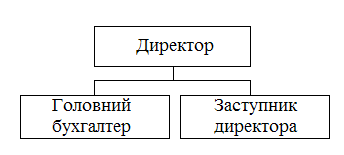 Рис. 1. Структура управлінняСтворюване підприємство ТзОВ «Näherin» очолює директор (керівник підприємства), якому підпорядковані головний бухгалтер та заступник директора. Керівником є Ріб Андрій Андрійович, який має вищу освіту та стаж роботи 10 років.Керівник підприємства управляє підрозділами безпосередньо (на початковому етапі створення підприємства) або через заступника директора за блоками питань, які входять в його функціональні обов'язки і за які він несе відповідальність (у перспективі розвитку). На час відсутності керівника його замішає заступник. Керівники підрозділів, які будуть створені на підприємстві, будуть підпорядковуватися директору і його заступнику.Взаємодія між учасниками проекту є простою і сприяє оперативному вирішенню всіх проблем, пов'язаних з проектом в межах підприємства. Організаційні навики керівника забезпечать випуск високоякісної і конкурентоспроможної продукції.8. ТЕХНОЛОГІЯ ВИРОБНИЦТВАВиробничий процес виготовлення жіночих блузок передбачає виконання наступних технологічних операцій:дизайн та моделювання блузки;вибір тканини;зняття мірок;конструювання моделі майбутньої блузки на папері;перенесення схеми на тканину;викроювання деталей;зшиття деталей у готову блузку;обметування країв деталей блузки;пришивання ґудзиків;декоративне оздоблення готової блузкиукладання та упакування.Таким чином з вище перерахованого ми бачимо, що процес виробництва даного виду продукції (жіночих блузок) є досить складним, але за допомогою залучення кваліфікованого персоналу, трудових ресурсів та використання сучасного ефективного обладнання існує можливість організувати технологічний процес та досягти запланованого рівня виробництва.В додатку наведено опис комплектуючих і матеріалів, які будуть використовуватися в процесі виробництва, необхідне устаткування та інструмент. Тривалість технологічного процесу виробництва розрахована за допомогою циклограми, яку також представлено в додатку.На сьогоднішній день в Україні не існує належного устаткування, тому передбачається, що технологічний процес виробництва на ТзОВ «Näherin» буде організований на основі прогресивної технології фірми «Pfaff» (Німеччина), що з 2005 року входить в групу компаній VSM Group AB, яка не має аналогів на регіональному ринку. Фірма «Pfaff» характеризується як надійний партнер та постачальник високоякісного обладнання для пошиття одягу. Фірма «Pfaff», яка нараховує більш ніж 140-літню історію, твердо стверджує позиції на ринку.Матеріальна база виробництва забезпечується відповідними підприємствами з України та з-за кордону у відповідності з єдиним технологічним задумом, що підвищує надійність готової продукції. Реалізація проекту передбачає закупівлю матеріалів (тканини, ниток, деталей для декоративного оздоблення готової продукції) як у вітчизняних виробників (концерну Чексил, Волинського шовкового комбінату, Черкаського шовкового комбінату), так і у іноземних – це шовк котон та трикотаж від відомих італійських марок (VERSACE, ICEBERG, MOSCINO, CAVALLI, EXTEH, VOYAGE, PASSION, ARMANI), тканини виробництва Німеччини (BOSS, BECKER), Франції (YSI) та Великобританії (SCABAL), а також більш дешеві тканини з азіатських країн.Інформацію щодо устаткування, оснащення та інструменту, необхідного для реалізації даного проекту, надано в додатках.Вартість робіт по монтажу всього необхідного для організації роботи підприємства обладнання мінімальна і становить 500 грн.9. ОПИС ПРОДУКЦІЇНа ринку України у 2005 році працювало біля 2900 швейних підприємств, з яких понад 2300 (80%) були спеціалізованими. Нажаль, на сьогоднішній час не можливо точно сказати про кількість підприємств швейної промисловості ні Харківської області зокрема, ні України в цілому. У зв'язку з економічною кризою, яка розпочалася у світі в 2008 році кількість промислових підприємств, у тому числі і підприємств швейної галузі зменшилася. До того ж останні мають гостру конкуренцію з боку товарів зі Східної Азії, які є більш дешевими (хоча і менш якісними), а тому користуються більшим попитом серед населення. Значну конкуренцію товарам вітчизняної швейної промисловості створюють також магазини дешевого одягу з Європи (Second Hand). Усе зазначене вище пов'язане зі зниженням платоспроможності населення під час економічної кризи. Проте, на сьогоднішній день, економічна криза закінчилася, до того ж влада проводить політику закриття магазинів дешевого одягу з Європи та США, а тому споживачі даного виду продукції мають шукати інші місця для придбання аналогічної продукції. Враховуючи невисоку купівельну спроможність населення основними з них стануть ринки та магазини одягу, що пропонують недорогу продукцію. Одним з останніх і буде дане підприємство по випуску жіночих блузок як для оптового так і для роздрібного замовника.Зазначений продукт буде користуватися попитом серед населення за рахунок того, що до кожного замовника буде встановлено індивідуальний підхід, до того ж кожного замовника будуть безкоштовно пригощати кавою. Передбачається, що підприємство буде випускати жіночі блузки різного розміру та фасону як на замовлення, так і у масове виробництво. Ці показники, а також невисока собівартість виробництва, наявність достатньої кількості матеріалів, показники якості обумовлюють її конкурентоспроможність на ринку. На основі маркетингових досліджень ринку швейних виробів, проведена порівняльна оцінка продукції ТзОВ «Näherin» з її аналогами в регіоні.Таблиця 6. Порівняльна оцінка продукції з аналогами продукції фірмиДані таблиці свідчать про можливі резерви підвищення якості продукції, а відповідно і підвищення її конкурентоспроможності. Крім цього, підвищення конкурентоспроможності продукції можливе за рахунок проведення активної цінової політики, політики розподілу, що передбачає ефективне використання елементів маркетингового комплексу.10. МАРКЕТИНГ ТА ЗБУТ ПРОДУКЦІЇНа початковому етапі роботи ТзОВ «Näherin» планується, що до основної групи користувачів продукції буде належати населення Харківської та сусідніх областей. Це є позитивним фактором, так як ТзОВ «Näherin» зможе зосередити свою увагу на виробництві продукції та забезпеченні її високої якості. В подальшому передбачається пошук нових споживачів продукції та виявлення нових сегментів ринку як на території України, так і за її межами.Проведені маркетингові дослідження на основі даних щодо регіональних виробників швейної продукції (жіночих блузок) дають можливість зробити відповідні висновки, які стосуються обсягу виробництва. Річний розмір внутрішнього ринку збуту складає 14 400 жіночих блузок.На етапі становлення та розвитку підприємства передбачається, що обсяги збуту продукції будуть наступними:Таблиця 7. Обсяги збуту продукціїРезультати дослідження показали, що на регіональному ринку швейних виробів дане підприємство має значну кількість конкурентів. Ціна за 1 блузку складає близько 200 грн. Реалізаційна ціна на нашому підприємстві в середньому на 18% нижча від ціни конкурентів на регіональному ринку, що дасть можливість охопити певну частку на ринку продажу жіночих блузок.Ринок збуту має специфічні особливості, зокрема, можливість замовлення готової продукції спеціалізованими (агентами з оптової торгівлі, спеціалізованими магазинами) та індивідуальними замовниками.Для того, щоб зацікавити споживача, презентувати йому продукцію, керівництвом планується використання Sales Promotion (SР), що перекладається як просування товару або стимулювання продажів. Тут необхідно зазначити, що з допомогою SР будуть втілюватися комерційні та творчі ідеї, які дозволять стимулювати продаж в короткі строки. Також це комплекс заходів стимулюючого впливу, які прискорять або посилять зворотну реакцію ринку.Хоча на сьогоднішній день регіональний ринок швейних виробів є насиченим, проте ТзОВ «Näherin» має резерви нарощування обсягів виробництва та заповнення існуючих ніш ринку, що дозволить зменшити терміни окупності інвестованих коштів та досягти високого рівня рентабельності підприємства.11. ФІНАНСОВИЙ ПЛАНТаблиця 8. Звіт про фінансові результати за 1 квартал першого року реалізації інвестиційного проекту (тис. грн.)Таблиця 9. Штатний розпис та фонд оплати праці персоналу підприємства Таблиця 10. Розрахунок ціни на продукцію (на одну блузку)В результаті проведених розрахунків, врахування загальних, експлуатаційних та виробничих витрат, було виявлено, що вартість 1 продукції (жіночої блузки) складе 164,13 грн. Дана ціна є середньою в порівнянні з цінами виробників аналогічної продукції. Це є однією з вагомих переваг даного товаровиробника на ринку жіночих блузок.На основі наведених в бізнес-плані даних можна стверджувати, що реалізація проекту щодо виробництва жіночих блузок буде ефективною, оскільки за рахунок отриманих прибутків можливе покриття затрат на виробництво та повернення кредитних ресурсів за досить короткий термін часу, а саме за два роки.12. ОЦІНКА РИЗИКУ І СТРАХУВАННЯПри розробці та написанні даного бізнес-плану проаналізована можливість виникнення кількох критичних ситуацій, які можуть негативно позначитись на роботі підприємства – можливості невдачі або непередбачених витрат (підприємницький ризик):1) ринковий ризик;2) ризик втрати майна;3) ризик капітальних вкладів (інфляція);4) ризик невиконання зобов'язань;5) політичний ризик;6) конкуренти;7) організаційний ризик;8) маркетинговий ризик.Таким чином, при аналізі вище перерахованих видів ризиків були розроблені компенсаційні дії, які зможуть пом'якшити конкретний вид ризику або навіть зовсім уникнути його.В цьому пункті не включаються заходи щодо компенсації ризику капітальних вкладень (інфляції) і політичного ризику. Ці ризики пов'язані між собою і не залежать від керівника підприємства, оскільки в даному випадку він не здатен впливати на зміну зовнішнього середовища, а лише за рахунок своєї майстерності швидко пристосовуватись до змін та передбачати ці зміни (зміни в законодавстві, зміни політичної влади, тощо). Але треба сподіватись, що загальна тенденція економічного і політичного розвитку України приведе до зменшення темпів інфляції, до стабільності національної валюти та законодавства, стабілізації економіки взагалі.Ризик втрати майна (пожежа, крадіжка) – підприємство орендує приміщення, які забезпечені протипожежним обладнанням, а також засобами охорони.Організаційний ризик, тобто ризик втрати часу – підприємство при укладанні угоди з постачальником обладнання буде ставити вимогу здачі обладнання «під ключ». Також буде розроблений графік технічного обслуговування обладнання, що дозволить уникнути аварійних поломок та незапланованих зупинок виробництва.Ризик невиконання зобов'язань – висока якість продукції та стабільність роботи обладнання дозволить виконувати свої зобов'язання перед клієнтами за строками постачання продукції.Ринковий ризик – постійне покращення якості та асортименту продукції забезпечить зростання ринків збуту за рахунок витіснення з нього конкурентів.Маркетинговий ризик – проведення маркетингових досліджень; обсяги, ціни, споживачі; формування власної дилерської сітки дозволить краще вивчити ринки збуту, на які фірма в майбутній діяльності планує вийти.Таблиця 11. Матриця ризику (SWOT-аналіз)Оцінка можливих ризиків дає можливість зробити висновок про необхідність придбання страхового полісу від втрат майна внаслідок стихійного лиха. Інші ризики будуть компенсовані запроектованими заходами.Додаток А. Сальдо податкових нарахувань та податкових пільгДодаток Б. Комплектуючі матеріали(вартість вказана з врахуванням мита)Додаток В. Устаткування, оснащення та інструменти(вартість вказана з врахуванням мита)Додаток Г. Циклограма виробництва та реалізації продукціїДодаток Д. Звіт про фінансові результати ТзОВ «Näherin», тис. грн.П.І.Б.ПосадаОсвітаДосвід роботи (років)Ріб Андрій АндрійовичКерівник підприємстваВища10Коваленко Михайло ВасильовичЗаступник керівникаВища22Яновська Світлана ЄвгенівнаГоловний бухгалтерВища24Режим роботи2 зміниТривалість робочої зміни8 годинФонд робочого часу в місяць25 днівНазваХарактеристикаТРАНСПОРТНІ ЗВ'ЯЗКИТРАНСПОРТНІ ЗВ'ЯЗКИАвтомобільні дорогиз твердим покриттямЗалізницядвоколійнаМетрополітендві станції холодно гірсько-заводської лінії (Проспект Гагаріна та Спортивна)ІНЖЕНЕРНІ МЕРЕЖІІНЖЕНЕРНІ МЕРЕЖІЕлектроенергіякомунальне забезпеченняВодакомунальне забезпеченняТеплокомунальне забезпеченняКаналізаціянаявнаЗв'язоквідміннийІншіНЕОБХІДНІ РЕСУРСИНЕОБХІДНІ РЕСУРСИМатеріалиПокупні вітчизняні та імпортніКомплектуючіПокупні вітчизняні та імпортніКадринаявніІншіКОРИСТУВАЧІ ПРОДУКЦІЇКОРИСТУВАЧІ ПРОДУКЦІЇВнутрішній ринокНаселення Харківської та сусідніх областейПеріодІ-й кварталІ-й кварталІ-й кварталІІ-й кварталПеріодСіченьЛютийБерезеньКвітеньСума, тис. грн.100,050,030,020,0Період2-й рік3-й рікСплата %, тис. грн.10,05,0Повернення коштів, тис. грн.100,0100,0Показники, що порівнюютьсяПорівняльна оцінка з аналогами продукції фірми(«+» – краще, «0» – рівно,« – » – гірше)1. Дизайн блузки+2. Якість блузки03. Екологічність0ПродукціяОбсяги продажу за рік (м3)Обсяги продажу за рік (м3)Обсяги продажу за рік (м3)Обсяги продажу за рік (м3)Обсяги продажу за рік (м3)Обсяги продажу за рік (м3)Обсяги продажу за рік (м3)Обсяги продажу за рік (м3)Обсяги продажу за рік (м3)Обсяги продажу за рік (м3)Продукція1-й рік1-й рік1-й рік1-й рік2-й рік3-й рік4-й рік5-й рік6-й рік7-й рікПродукція1 кв.2 кв.3 кв.4 кв.2-й рік3-й рік4-й рік5-й рік6-й рік7-й рікЖіноча блузка-360036003600144001440014600150001560016200Дохід (виручка) від реалізації продукції (робіт, послуг)585,324Податок на додану вартість117,0648Чистий дохід (виручка) від реалізації продукції (товарів, робіт, послуг)468,2592Собівартість реалізованої продукції (товарів, робіт, послуг)393,084Валовий прибуток75,1752Адміністративні витрати15,0Витрати на збут7,5Інші операційні витрати1,0Фінансові результати від операційної діяльності51,6752Фінансові результати від звичайної діяльності до оподаткування (прибуток)51,6752Податок на прибуток від звичайної діяльності15,50256Фінансові результати від звичайної діяльності36,17264Чистий прибуток36,17264ПосадаКількість,осібОклад,грн.Регулярність виплатВикористання протягом реалізації проектуУПРАВЛІННЯУПРАВЛІННЯУПРАВЛІННЯУПРАВЛІННЯУПРАВЛІННЯКерівник11700раз в місяцьпротягом всього проектуЗаступник директора11500раз в місяцьпротягом всього проектуГоловний бухгалтер11000раз в місяцьпротягом всього проектуРазом34200раз в місяцьВИРОБНИЦТВОВИРОБНИЦТВОВИРОБНИЦТВОВИРОБНИЦТВОВИРОБНИЦТВОШвачка6941раз в місяцьпротягом всього проектуЗакрійниця6941раз в місяцьпротягом всього проектуПродавець2941раз в місяцьпротягом всього проектуМенеджер по рекламі11000раз в місяцьпротягом всього проектуМенеджер по збуту11000раз в місяцьпротягом всього проектуВодій1941раз в місяцьпротягом всього проектуЕкспедитор11000раз в місяцьпротягом всього проектуДизайнер одягу11200раз в місяцьпротягом всього проектуКомірник готової продукції1941раз в місяцьпротягом всього проектуРазом2019256раз в місяцьпротягом всього проектуВсього ФОП2323456раз в місяць№Найменування статті затратВартість, грн.1.Матеріали та комплектуючі80,02.Заробітна плата19,53.Нарахування на заробітну плату3,544.Витрати на експлуатацію та утримання обладнання0,895.Загально виробничі витрати0,126.Амортизаційні витрати0,707.Витрати на підготовку виробництва та освоєння нової техніки2,59.Інші виробничі витрати3,5410.Всього виробнича собівартість110,1911.Адміністративні витрати4,1712.Витрати на збут2,0813.Прибуток20,014.Податок на додану вартість27,0915.Відпускна ціна164,13Сильні сторони:існують виробничі площі;існує забезпечення необхідними ресурсами;застосування нових методів просування товару;виникнення нових робочих місць;розширення асортименту;застосування спеціалізованого обладнання;якість продукції.Слабкі сторони:неплатоспроможність населення;джерело фінансування.Можливості:збільшення об'ємів; розширення ринків збуту.Загрози:економічна нестабільність; нестабільність законодавчої бази.Податкові нарахування, тис. грн.Податкові нарахування, тис. грн.Податкові нарахування, тис. грн.Податкові нарахування, тис. грн.Податкові нарахування, тис. грн.Податкові нарахування, тис. грн.Податкові нарахування, тис. грн.Податкові нарахування, тис. грн.Податкові нарахування, тис. грн.Найменування статті / період1-й рік2-й рік3-й рік4-й рік5-й рік6-й рік7-й рікВсьогоПодаток на прибуток43,3243,3243,3249,2650,6452,6254,64337,12ПДВ468,0468,0468,0479,3492,4512,1531,83419,6Нарахування на з/плату50,97650,97650,97651,68453,10055,22457,348370,283ІншіВсього562,296562,296562,296580,244596,14619,944643,7884127,003Податкові пільгиПодаткові пільгиПодаткові пільгиПодаткові пільгиПодаткові пільгиПодаткові пільгиПодаткові пільгиПодаткові пільгиПодаткові пільгиПДВ────────Податок на прибуток────────ВсьогоСальдо (всього «податкові надходження» всього «Податкові пільги»)────────НайменуванняЦіна, грн.Кількість на кварталСума, грн.Постачальник, умови періодичність поставкиТканина80,0450 м236 000Концерн Чексил, Волинський шовковий комбінат, Черкаський шовковий комбінат, магазин Гранд-Текстиль; поставки один раз на тиждень за умови договору.Нитки3,5100 шт.350Концерн Чексил, Волинський шовковий комбінат, Черкаський шовковий комбінат, магазин Гранд-Текстиль; поставки один раз на тиждень за умови договору.Голки10,010 (компл.)100Концерн Чексил, Волинський шовковий комбінат, Черкаський шовковий комбінат, магазин Гранд-Текстиль; поставки один раз на тиждень за умови договору.Метри5,05 шт.25Концерн Чексил, Волинський шовковий комбінат, Черкаський шовковий комбінат, магазин Гранд-Текстиль; поставки один раз на тиждень за умови договору.Лінійки20,05 (компл.)100Концерн Чексил, Волинський шовковий комбінат, Черкаський шовковий комбінат, магазин Гранд-Текстиль; поставки один раз на тиждень за умови договору.Ґудзики0,38400 шт.2520Концерн Чексил, Волинський шовковий комбінат, Черкаський шовковий комбінат, магазин Гранд-Текстиль; поставки один раз на тиждень за умови договору.Аксесуари3,02400 шт.7200Концерн Чексил, Волинський шовковий комбінат, Черкаський шовковий комбінат, магазин Гранд-Текстиль; поставки один раз на тиждень за умови договору.Всього46 295Концерн Чексил, Волинський шовковий комбінат, Черкаський шовковий комбінат, магазин Гранд-Текстиль; поставки один раз на тиждень за умови договору.№НайменуванняЗагальна кількістьЗагальна кількістьЗагальна кількістьЗагальна кількість№Найменуваннянаявністьдодаткова потребавартість, грн.постачальник, умови1.Швейна машинка 3336 0002.Стіл для швейної машинки334 2003.Стіл для розкроювання336 0004.Комп'ютер15 0005.Манекен58006.Лампи денного світла331 9207.Ширма медична14 8008.Дзеркало36009.Вішалка230010.Стілець141 68011.Плечика100100012.Труба сталева140013.Пилосос150014.Комплект офісних меблів14 00015.Табличка з назвою11 00016.Машинка для в'язання16 000Фірма «Pfaff» (Німеччина), що входить в групу компаній VSM Group17.Машинка для вишивання16 000Фірма «Pfaff» (Німеччина), що входить в групу компаній VSM Group18.Машинка для пришивання ґудзиків 16 000Фірма «Pfaff» (Німеччина), що входить в групу компаній VSM GroupВсього--86 200№Назва операціїВиконавецьСтрок (днів)Час у дняхЧас у дняхЧас у дняхЧас у дняхЧас у днях№Назва операціїВиконавецьСтрок (днів)123451.дизайн та моделювання блузкизакрійний цех1Х2.вибір тканинизакрійний цех1Х3.зняття мірокзакрійний цех1Х4.конструювання моделі майбутньої блузки на паперізакрійний цех1Х5.перенесення схеми на тканинузакрійний цех1Х6.викроювання деталейзакрійний цех1Х7.зшиття деталей у готову блузкушвейний цех1Х8.обметування країв деталей блузкишвейний цех1Х9.пришивання ґудзиківшвейний цех1Х10.декоративне оздоблення готової блузкишвейний цех1Х11.укладання та упакуванняшвейний цех1ХПоказникиРокиРокиРокиРокиРокиРокиРокиПоказники1234567Дохід (виручка) від реалізації продукції (робіт, послуг)2341,32341,32341,32396,32462,02560,42658,9Податок на додану вартість468,0468,0468,0479,3492,4512,1531,8Чистий дохід (виручка) від реалізації продукції (товарів, робіт, послуг)1873,31873,31873,31917,01969,62048,32127,1Собівартість реалізації продукції1586,81586,81586,81608,81652,91719,01785,1Валовий прибуток286,5286,5286,5308,2316,7329,3342,0Адміністративні витрати60,160,160,160,962,665,167,6Витрати на збут30,030,030,030,431,232,533,7Надзвичайні витрати1,01,01,01,01,01,01,0Інші операційні витрати51,051,051,051,753,155,357,4Фінансові результати від звичайної діяльності до оподаткування144,4144,4144,4164,2168,8175,4182,3Податок на прибуток від звичайної діяльності43,3243,3243,3249,2650,6452,6254,69Чистий прибуток101,08101,08101,08114,94118,16122,78128,21